Alberta Field Hockey Association (“FHA”)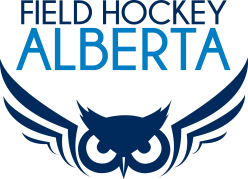 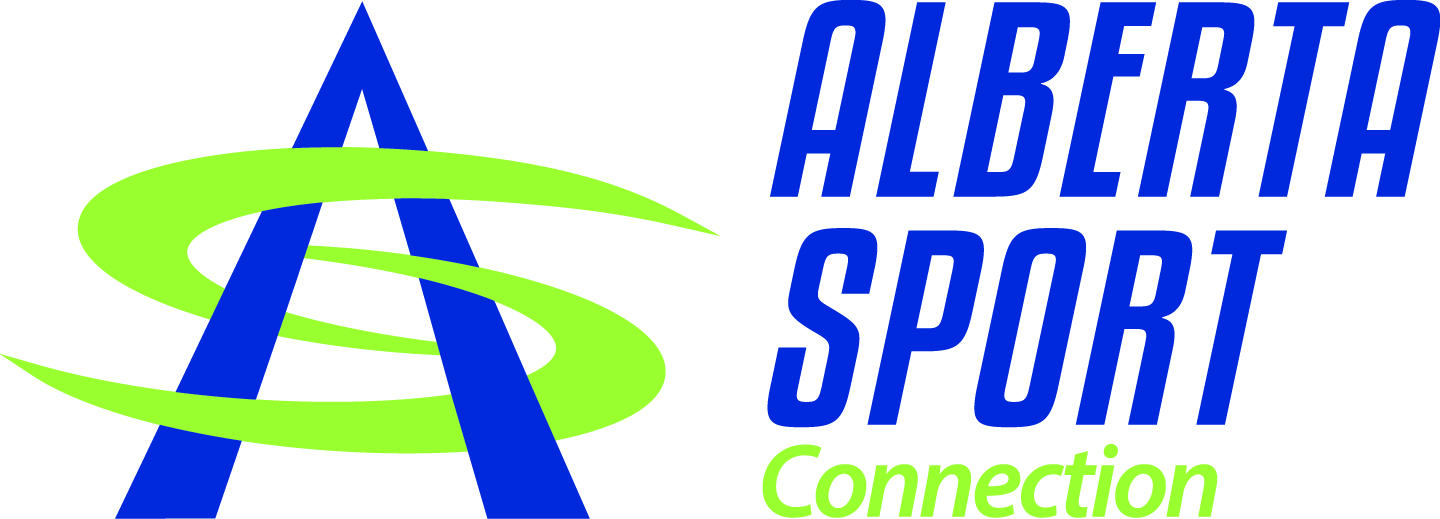 Annual General Meeting 2017Meeting called to order – Time: 	7:07pm.	Confirmation of Quorum – 47Motion to approve the adjusted Agenda by Shelly AndersonSeconded by: Lisa WalpoleResult: All in favor- ApprovedApproval of FHA AGM 2016 MinutesApproval of FHA AGM 2016 MinutesMotion to approve the 2014 AGM minutes by Dawna MorrowSeconded by: Shelly AndersonResult: All in favor- Approved2.  Reports- Burgundy Biletski - Executive Director Report – Available upon requestGreat report[Discussion Held]Tony Stewart VP umpiring report – Available upon requestDavid Simpson – Financial Report 
Financial Reports- Available upon requestFinancial reports 2017David Simpson CA & Adam Smith CA reviewed the report2.  Approval of 2017 Financial Statements- Motioned by:  Lisa WalpoleSeconded by:  Adam SmithResult:  All in favor – approvedPeadar O’Riain Presidents report - New members coming onto boardHappy to have a full board that will help grow in all our areasBetter participation with the clubsSetting of  2017/2018 FHA Membership FeesDavid Simpson – Proposes to leave the same - $68 Senior / $40 JuniorThinking of next year maybe having an increase to a lot higher to help pay for turf fieldsMotion to leave fees by the same by David SimpsonSeconded by: Heather RamsayResult: All in favour – ApprovedBylaw – 7.6 Appointment of an Auditor or two members to review the books and accounts of the society.
4.  Motion for David Simpson and a qualified member to review the financial statementsMotioned by:  Shelly AndersonSeconded by:  Dawna MorrowResult:  All in favour – Approved
Executive ElectionsBoard Positions by acclamation:By acclamation:President Peadar ORiainVP Coaching Jeremy BlackwellVP of Regional Development Thu BlackwellVP of High Performance Women – Carrie SmithVP Umpiring – Tony StewartDirector at large – Kim Ewaschecko   Director at large – Rob ForbesAdjournmentProposed by Deb SeamanSeconded by Heather RamseyResultMotion to Adjourn –at 8:21 p.m. Result: All in favor - ApprovedPurpose of Meeting:Alberta Field Hockey Association Annual General MeetingMeeting Date:Sunday, September 10th, 2017Time:7:07pm  MTFacilitator:Peadar O’RiainScribe:David SimpsonLocation:Capitol Hill Community Association1531 – 21st Ave NWNumber of Pages:3